Беседа с детьми старшей группы «Обитатели озёр и рек».1  Сегодня день необычный, день Ерша Ершовича. Давай вспомним с тобой, кто живёт с ним по соседству: рыб, птиц, зверей.У Ерша Ершовича есть не только друзья, но и враги.А теперь,  садись на ковёр. Мы вспомним с тобой, кто ещё живёт рядом с Ершом Ершовичем. Я загадаю тебе загадки: Хвостом она виляет, зубаста, а не лает. Кто это? (Щука).По дну реки гулять идёт,И ножницы с собой несёт. (Рак)Пузырёк в воде резвился,В лягушонка превратился. (Головастик)Сидит Арина,Не говорит – терпима,А речь начнёт – досада возьмёт. (Лягушка).2. Назови детёныша.У лошадки – жеребёнок,А у свинки – поросёнок,У собаки – щенок,А у рыбки - … (малёк)А какие рыбы живут рядом с Ершом Ершовичем?(Сом, карась, окунь, сазан, карп, лещ и др.)Молодец, хорошо знаешь пресноводных рыб. А какие же птицы гнездятся по берегам озёр и рек? Я и о них приготовила загадки.(  загадывает загадки о водоплавающих птицах).Пёстрая крякушка ловит лягушек. (Утка)Красные лапки щиплют за пятки. (Гуси)Улетали с севера на юг и теряли белый, белый пух. (Лебеди)Ты отгадал(ла) все мои загадки, молодц. А сейчас я дам тебе   рабочие лист. Ты внимательно посмотри, и назови как можно больше  животных, рыб, насекомых, которые живут на воде и под водой.(Ребёнок  работают с раздаточным материалом и рассказывают по очереди о том, что знают о пресноводных обитателях.)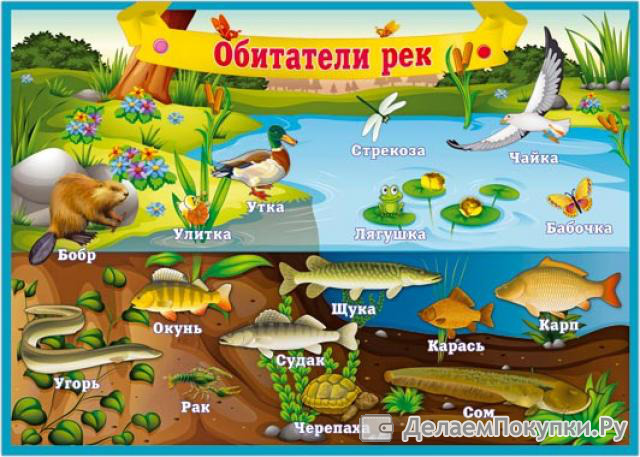   Ёрш Ершович очень рад, что ты так много знаете о его соседях. А сейчас поиграть в лягушат?  Читат стихотворение:Раньше были мы икрою.Ква - ква! (Шагают на месте, размахивая руками)А теперь мы все - герои.Ать – два!Головастиками были.Ква - ква! (Прыгают на месте.)Дружно хвостиками били.Ать - два!А теперь мы – лягушата.Ква - ква! (Прыгают на двух ногах с продвижением вперёд)Прыгай с берега, ребята!Ать - два!И с хвостом, и без хвостаЖить на свете – красота! (Шагают на месте).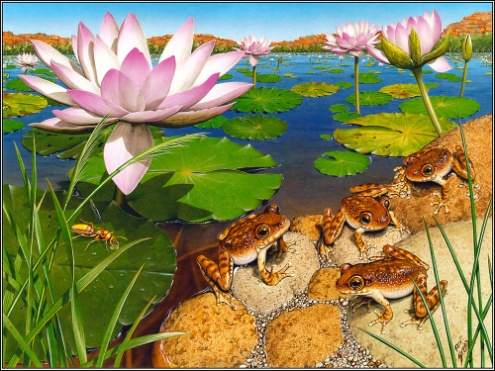 